Malo pričekajte ...   Učitavanje podataka je u tijeku 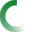 učiRadno mjesto KUHAR/ICA
Mjesto rada: FAŽANA, ISTARSKA ŽUPANIJA Broj traženih radnika: 1Vrsta zaposlenja: Na NEODREĐENO VRIJEME Radno vrijeme: Puno radno vrijeme – 40 sati tjednoSmještaj: Nema smještaja Naknada za prijevoz: U cijelosti Natječaj vrijedi od: 19.10.2020.Natječaj vrijedi do: 29.10.2020.Temeljem Zakona o odgoju i obrazovanju u osnovnoj i srednjoj školi (“N.N.” br. 87/08., 86/09., 92/10., 105/10., 90/11., 5/12., 16/12., 86/12., 126/12.,  94/13., 152/14., 7/17. 68/18.,98/19.,64/20), i Pravilnika  o načinu i postupku zapošljavanja te procjeni i vrednovanju kandidata za zapošljavanje Osnovna škola Fažana, Puljska cesta 9, 52212 Fažana, raspisuje NATJEČAJza popunu radnog mjestaKuhari/ica– 1 izvršitelj/ica s punim radnim vremenom  na neodređeno radno vrijeme.Uz opće uvjete za zasnivanje radnog odnosa sukladno općim propisima o radu kandidati trebaju imati završenu srednju školu – program kuhar/ica odnosno KV kuhar/icazavršen tečaj higijenskog minimumaPrijava na natječaj mora sadržavati:– osobno ime,– adresu stanovanja,– kontakt; broj telefona i/ili mobitela,– e-mail adresu,– radno mjesto za koje se prijavljuje.Uz vlastoručno potpisanu prijavu na natječaj kandidati trebaju dostaviti sljedeću dokumentaciju:– životopis,– dokaz o stručnoj spremi,-  dokaz o položenom tečaju higijenskog minimuma– uvjerenje nadležnog suda da podnositelj prijave nije pod istragom i da se protiv podnositelja prijave ne vodi kazneni postupak glede zapreka za zasnivanje radnog odnosa iz članka 106. Zakona ne stariji od dana od dana izdavanja natječaja,– elektronički zapis ili potvrda o podacima evidentiranim u bazi podataka Hrvatskog zavoda za mirovinsko osiguranje ili potvrda poslodavca o odgovarajućim poslovima ne stariji od dana izdavanja natječajaDokumenti se prilažu u neovjerenom presliku. Izabrani kandidat prije sklapanja ugovora o radu dužan je poslodavcu dostaviti originalne dokumente ili ovjerene preslike originala.Na natječaj se mogu javiti osobe oba spola pod jednakim uvjetima.Kandidati koji se u prijavi pozivaju na pravo prednosti pri zapošljavanju prema posebnim propisima, dužni su u prijavi priložiti dokaze o ostvarivanju prava prednosti na koje se pozivaju uz naznaku da imaju pravo prednosti samo pod jednakim uvjetima.Pozivaju se osobe iz članka 102. stavka 1.-3. Zakona o pravima hrvatskih branitelja iz Domovinskog rata i članovima njihovih obitelji (Narodne novine broj 121/17) dostaviti dokaze iz članka 103. stavka 1. istoga Zakona u svrhu ostvarivanja prava prednosti pri zapošljavanju.
Uz ovaj natječaj objavljuje se poveznica na internetsku stranicu Ministarstva na kojoj su navedeni dokazi potrebni za ostvarivanje prava prednosti pri zapošljavanju sukladno Zakonu o pravima hrvatskih branitelja iz Domovinskog rata i članovima njihovih obitelji. Poveznica je: https://branitelji.gov.hr/UserDocsImages//NG/12%20Prosinac/Zapo%C5%A1ljavanje//Popis%20dokaza%20za%20ostvarivanje%20prava%20prednosti%20pri%20zapo%C5%A1ljavanju.pdfKandidati koji se pozivaju na pravo prednosti pri zapošljavanju sukladno članku 9. Zakona o profesionalnoj rehabilitaciji i zapošljavanju osoba s invaliditetom (NN 157/13, 152/14, 39/18), uz prijavu na natječaj dužni su, osim dokaza o ispunjavanju traženih uvjeta, priložiti i rješenje o utvrđenom invaliditetu, odnosno drugu javnu ispravu o invaliditetu, na temelju koje se osoba može upisati u očevidnik zaposlenih osoba s invaliditetom te dokaz iz kojeg je vidljivo na koji je način prestao radni odnos kod posljednjeg poslodavca (rješenje, ugovor, sporazum i sl.).Urednom prijavom smatra se prijava koja sadrži sve podatke i priloge navedene u natječaju. Nepotpune, nepravodobne i prijave dostavljene elektroničkom poštom neće se razmatrati.Po isteku roka za prijavu na natječaj temeljem čl. 10. Pravilnika o načinu i postupku zapošljavanja u OŠ Fažana provest će se testiranje kandidata.Termin, mjesto i način održavanja testiranja objaviti će se na web stranici škole. Kandidati se neće posebno pozivati na testiranje. Ukoliko se kandidat ne pojavi na testiranju smatrat će se da je odustao od prijave na natječaj.Testiranje kandidata biti će usmeno iz područja poslova spremanja hrane, održavanja čistoće i komunikacije.Osobe koje ne ulaze u listu kandidata po natječaju, škola ne obavještava o razlozima istog.Kandidati prijavom na natječaj daju privolu za obradu i objavu osobnih podataka navedenih u svim dostavljenim prilozima odnosno ispravama za potrebe provedbe natječajnog postupka.Probni rad se ugovara na rok od 2 mjeseca.Natječaj je objavljen na mrežnoj stranici i oglasnoj ploči Hrvatskog zavoda za zapošljavanje te na mrežnoj stranici i oglasnoj ploči škole.Kandidati prijavom na natječaj daju privolu za obradu i objavu osobnih podataka navedenih u svim dostavljenim prilozima odnosno ispravama za potrebe javnog natječaja.Rok za podnošenje prijava je 10 dana od dana objavljivanja na internet stranicama i oglasnoj ploči Hrvatskog zavoda za zapošljavanje i internet stranicama i oglasnoj ploči Škole.Prijave s nepotpunom i neodgovarajućom dokumentacijom kao i nepravovremeno dostavljene prijave neće se razmatrati.Sve kandidate izvijestit će se o rezultatima natječaja na isti način u roku od petnaest dana od dana sklapanja ugovora o radu s izabranim kandidatom, osim ako posebnim propisom nije drugačije određeno. 
Prijave se podnose na adresu:
Osnovna škola Fažana, Puljska cesta 9, Fažana, s naznakom „ Za natječaj –kuharica “. Fažana, 19.10.2020.KLASA: 110-01/20-01/31URBROJ: 2168-02-01-20-01
Dno obrascaU  juhnjd.eolwijrfkjwlkr